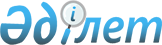 Барлық кандидаттар үшін үгіттік баспа материалдарын орналастыру үшін орындарды белгілеу туралыҚостанай облысы Қарасу ауданы әкімдігінің 2021 жылғы 23 тамыздағы № 126 қаулысы. Қазақстан Республикасының Әділет министрлігінде 2021 жылғы 14 қыркүйекте № 24337 болып тіркелді.
      "Қазақстан Республикасындағы сайлау туралы" Қазақстан Республикасы Конституциялық заңының 28-бабы 6-тармағына, "Құқықтық актілер туралы" Қазақстан Республикасы Заңының 27-бабына сәйкес Қарасу ауданының әкімдігі ҚАУЛЫ ЕТЕДІ:
      1. Осы қаулының 1-қосымшасына сәйкес барлық кандидаттар үшін үгіттік баспа материалдарын орналастыру үшін орындар белгіленсін.
      2. Осы қаулының 2-қосымшасына сәйкес әкімдіктің кейбір қаулыларының күші жойылды деп танылсын.
      3. "Қарасу ауданы әкімінің аппараты" мемлекеттік мекемесі Қазақстан Республикасының заңнамасында белгіленген тәртіпте:
      1) осы қаулының Қазақстан Республикасы Әділет министрлігінде мемлекеттік тіркелуін;
      2) осы қаулы оның ресми жарияланғанынан кейін Қарасу ауданы әкімдігінің интернет-ресурсында орналастырылуын қамтамасыз етсін.
      4. Осы қаулының орындалуын бақылау Қарасу ауданы әкімі аппаратының басшысына жүктелсін.
      5. Осы қаулы оның алғашқы ресми жарияланған күнінен кейін күнтізбелік он күн өткен соң қолданысқа енгізіледі.
       "КЕЛІСІЛДІ"
      Қарасу аудандық аумақтық
      сайлау комиссиясы Барлық кандидаттар үшін үгіттік баспа материалдарын орналастыру үшін орындар
      Ескерту. Қосымша жаңа редакцияда - Қостанай облысы Қарасу ауданы әкімдігінің 30.12.2022 № 225 қаулысымен (алғашқы ресми жарияланған күнінен кейін күнтізбелік он күн өткен соң қолданысқа енгізіледі). Қарасу ауданы әкімдігінің күшi жойылған кейбiр қаулыларының тiзбесi
      1. Әкімдіктің "Барлық кандидаттар үшін үгіттік баспа материалдарын орналастыру үшін орындарды белгілеу туралы" 2017 жылғы 30 қарашадағы № 213 қаулысы (Нормативтік құқықтық актілерді мемлекеттік тіркеу тізілімінде № 7390 болып тіркелген).
      2. Әкімдіктің "Әкiмдіктiң 2017 жылғы 30 қарашадағы № 213 "Барлық кандидаттар үшін үгіттік баспа материалдарын орналастыру үшін орындарды белгілеу туралы" қаулысына өзгеріс енгізу туралы" 2019 жылғы 14 маусымдағы № 115 қаулысы (Нормативтік құқықтық актілерді мемлекеттік тіркеу тізілімінде № 8533 болып тіркелген).
      3. Әкімдіктің "Әкiмдіктiң 2017 жылғы 30 қарашадағы № 213 "Барлық кандидаттар үшін үгіттік баспа материалдарын орналастыру үшін орындарды белгілеу туралы" қаулысына өзгеріс енгізу туралы" 2020 жылғы 14 қаңтардағы № 5 қаулысы (Нормативтік құқықтық актілерді мемлекеттік тіркеу тізілімінде № 8900 болып тіркелген).
					© 2012. Қазақстан Республикасы Әділет министрлігінің «Қазақстан Республикасының Заңнама және құқықтық ақпарат институты» ШЖҚ РМК
				
      Қарасу ауданының әкімі 

В. Радченко
Қарасу ауданы әкімдігінің2021 жылғы 23 тамыздағы№ 126 қаулысына1-қосымша
№
Елді мекеннің атауы
Үгіттік баспа материалдарын орналастыру үшін орындар
1
Жалғызхан ауылы
"Валиева" жеке кәсіпкердің "Фортуна" дүкені ғимаратының жанында, Комсомольская көшесі, 28,
2
Новопавловка ауылы
"Новопавлов ауылы әкімінің аппараты" мемлекеттік мекемесі ғимаратының жанында, Школьный тұйық көшесі, 7
Айдарлы ауылдық округі
Айдарлы ауылдық округі
Айдарлы ауылдық округі
3
Айдарлы ауылы
"Елена-Л" жауапкершілігі шектеулі серіктестігі ғимаратының жанында, Советская көшесі, 25
4
Герцено ауылы
"Колесник Т.В." жеке кәсіпкердің дүкені ғимаратының жанында, Ленина көшесі, 11
5
Степное ауылы
"Колос МЛ" жауапкершілігі шектеулі серіктестігі ғимаратының жанында, Целинная көшесі, 11
Жамбыл ауылдық округі
Жамбыл ауылдық округі
Жамбыл ауылдық округі
6
Жамбыл ауылы
"Жамбыл ауылдық округі әкімінің аппараты" мемлекеттік мекемесі ғимаратының жанында, Школьный тұйық көшесі, 6
7
Павловское ауылы
"Симченко С.Н.", жеке кәсіпкердің "Рахат" дүкені ғимаратының жанында, Юбилейная көшесі, 2
Ильич ауылдық округі
Ильич ауылдық округі
Ильич ауылдық округі
8
Комсомольское ауылы
"Есмуханова Д.Р." жеке кәсіпкердің "Рахат" дүкені ғимаратының жанында, Ленинградская көшесі, 13А
9
Новоселовка ауылы
мәдениет үйі ғимаратының жанында, Ленина көшесі, 10
Қарамырза ауылдық округі
Қарамырза ауылдық округі
Қарамырза ауылдық округі
10
Қарамырза ауылы
"Рамазан-Қарасу" жауапкершілігі шектеулі серіктестігінің ауылдық клубы ғимаратының жанында, Центральная көшесі, 11
11
Кошевое ауылы
бұрынғы дүкен ғимаратының жанында, Комсомольская көшесі
Қарасу ауылдық округі
Қарасу ауылдық округі
Қарасу ауылдық округі
12
Қарасу ауылы
Қостанай облысы әкімдігі білім басқармасының "Қарасу ауданы білім бөлімінің Қарасу жалпы білім беретін мектебі" коммуналдық мемлекеттік мекемесі ғимаратының жанында, Комсомольская көшесі, 62
12
Қарасу ауылы
"Қарасу ауданы Қарасу ауылдық округі әкімінің аппараты" мемлекеттік мекемесі ғимаратының жанында, Исакова А. көшесі, 68
12
Қарасу ауылы
"Қазпошта", акционерлік қоғамы ғимаратының жанында, Исакова А. көшесі, 78
12
Қарасу ауылы
Қостанай облысы әкімдігінің Денсаулық сақтау басқармасы "Қарасу аудандық ауруханасы" коммуналдық мемлекеттiк кәсiпорны ғимаратының жанында, Рамазанова көшесі, 2
12
Қарасу ауылы
Қостанай облысы бойынша "Азаматтарға арналған үкімет" мемлекеттік корпорациясы" коммерциялық емес акционерлік қоғамы филиалының "Халыққа қызмет көрсету орталығы" департаментінің Қарасу ауданы бойынша бөлімі ғимаратының жанында, Комсомольская көшесі, 24
13
Восток ауылы
Қостанай облысы әкімдігі білім басқармасының "Қарасу ауданы білім бөлімінің Қараман жалпы білім беретін мектебі" коммуналдық мемлекеттік мекемесі ғимаратының жанында, Садовая көшесі, 1
Қойбағар ауылдық округі
Қойбағар ауылдық округі
Қойбағар ауылдық округі
14
Амангелді ауылы
Қостанай облысы әкімдігі білім басқармасының "Қарасу ауданы білім бөлімінің Амангелді жалпы білім беретін мектебі" коммуналдық мемлекеттік мекемесі ғимаратының жанында, Целинная көшесі, 35
15
Қойбағар ауылы
"Жапарова Г.С." жеке кәсіпкердің "Алмагүл" дүкені ғимаратының жанында, Центральная көшесі, 20,
15
Қойбағар ауылы
"Қойбағар ауылдық округі әкімінің аппараты" мемлекеттік мекемесі ғимаратының жанында, Кооперативная көшесі, 1
Люблин ауылдық округі
Люблин ауылдық округі
Люблин ауылдық округі
16
Люблинка ауылы
"Люблинка" жауапкершілігі шектеулі серіктестігі ғимаратының жанында, Октябрьская көшесі, 38
17
Симферополь ауылы
Симферополь ауылдық клубы ғимаратының жанында, Центральная көшесі, 7
18
Корниловка ауылы
тұрғын үйдың жанында, Дорожная көшесі, 22/1 үй
Октябрь ауылдық округі
Октябрь ауылдық округі
Октябрь ауылдық округі
19
Октябрьское ауылы
"Қарасу ауданы Октябрь ауылдық округі әкімінің аппараты" мемлекеттік мекемесі ғимаратының жанында, Ленин көшесі, 19
19
Октябрьское ауылы
Қостанай облысы әкімдігі білім басқармасының "Қарасу ауданы білім бөлімінің "Салтанат" бөбекжайы" коммуналдық мемлекеттік қазыналық кәсіпорны ғимаратының жанында, Амангельды көшесі, 3
20
Железнодорожное ауылы
"Железнодорожное АМФ" жауапкершілігі шектеулі серіктестігінің мәдениет үйі ғимаратының жанында, Воронежская көшесі, 16
20
Железнодорожное ауылы
"Фоменко Н.П." жеке кәсіпкердің "Колос" дүкені ғимаратының жанында, Ленина көшесі, 3,
21
Теректі ауылы
тұрғын үйдың жанында, Целинная көшесі, 3/1 үй
Ушаков ауылдық округі
Ушаков ауылдық округі
Ушаков ауылдық округі
22
Ушаково ауылы
"Ушаков ауылдық округі әкімінің аппараты" мемлекеттік мекемесі ғимаратының жанында, Ленина көшесі, 22
23
Панфилово ауылы
"Лопоухова Г.В." жеке кәсіпкердің дүкені ғимаратының жанында, Мира көшесі, 25,
Шолақашы ауылдық округі
Шолақашы ауылдық округі
Шолақашы ауылдық округі
24
 Шолақашы ауылы
Шолақашы мәдениет үйі ғимаратының жанында, Ленинградская көшесі, 22
24
 Шолақашы ауылы
"Шолақашы ауылдық округі әкімінің аппараты" мемлекеттік мекемесі ғимаратының жанында, Ленинградская көшесі, 5
25
Целинное ауылы
"Ганзельман А.В." жеке кәсіпкердің "Прима" дүкені ғимаратының жанында, Ленина көшесі, 12,
26
Жаныспай ауылы
тұрғын үйдың жанында, Титова көшесі, 7/1 үй
27
Прогресс ауылы
"Ақ-Ниет" жауапкершілігі шектеулі серіктестігі ғимаратының жанында, Мира көшесі, 1
Черняев ауылдық округі
Черняев ауылдық округі
Черняев ауылдық округі
28
Ленино ауылы
"Бірлік-Өмір" жауапкершілігі шектеулі серіктестігі ғимаратының жанында, Ленина көшесі, 1
29
Черняевка ауылы
"Қарасу ауданы әкімдігінің мәдениет, тілдерді дамыту, дене шынықтыру және спорт бөлімінің "Достық" аудандық Мәдениет үйі" мемлекеттік коммуналдық қазыналық кәсіпорының Черняевка ауылдық клубы ғимаратының жанында, Кононенко көшесі, 33
30
Зеленовка ауылы
"Қарасу ауданы әкімдігінің мәдениет, тілдерді дамыту, дене шынықтыру және спорт бөлімінің "Достық" аудандық Мәдениет үйі" мемлекеттік коммуналдық қазыналық кәсіпорының Зеленовка ауылдық клубы ғимаратының жанында, Зеленая көшесіҚарасу ауданы әкімдігінің2021 жылғы 23 тамыздағы№ 126 қаулысына2-қосымша